МИНИСТЕРСТВО СОЦИАЛЬНОЙ ПОЛИТИКИ СВЕРДЛОВСКОЙ ОБЛАСТИПРИКАЗот 13 января 2023 г. N 6ОБ УТВЕРЖДЕНИИ НАПРАВЛЕНИЙ КОНКУРСОВСОЦИАЛЬНО ОРИЕНТИРОВАННЫХ НЕКОММЕРЧЕСКИХ ОРГАНИЗАЦИЙНА ПРАВО ПОЛУЧЕНИЯ В 2023 ГОДУ ИЗ ОБЛАСТНОГО БЮДЖЕТАСУБСИДИЙ НА РЕАЛИЗАЦИЮ СОЦИАЛЬНЫХ ПРОЕКТОВВ СФЕРЕ СОЦИАЛЬНОЙ ЗАЩИТЫ НАСЕЛЕНИЯВ соответствии с Постановлением Правительства Свердловской области от 12.01.2015 N 5-ПП "Об утверждении Порядка предоставления из областного бюджета субсидий на реализацию социальных проектов в сфере социальной защиты населения", в целях предоставления социально ориентированным некоммерческим организациям из областного бюджета субсидий на реализацию социальных проектов в сфере социальной защиты населения приказываю:1. Утвердить направления конкурсов социально ориентированных некоммерческих организаций на право получения в 2023 году из областного бюджета субсидий на реализацию социальных проектов в сфере социальной защиты населения (прилагаются).2. Контроль за исполнением настоящего Приказа возложить на Заместителя Министра социальной политики Свердловской области И.В. Чернышеву.3. Настоящий Приказ вступает в силу на следующий день после его официального опубликования.4. Настоящий Приказ опубликовать на "Официальном интернет-портале правовой информации Свердловской области" (www.pravo.gov66.ru).И.о. МинистраЕ.Д.ШАПОВАЛОВУтвержденыПриказомМинистерства социальной политикиСвердловской областиот 13 января 2023 г. N 6"Об утверждении направленийконкурсов социально ориентированныхнекоммерческих организаций на правополучения в 2023 году субсидийиз областного бюджета на реализациюсоциальных проектов в сфересоциальной защиты населения"НАПРАВЛЕНИЯКОНКУРСОВ СОЦИАЛЬНО ОРИЕНТИРОВАННЫХ НЕКОММЕРЧЕСКИХОРГАНИЗАЦИЙ НА ПРАВО ПОЛУЧЕНИЯ В 2023 ГОДУИЗ ОБЛАСТНОГО БЮДЖЕТА СУБСИДИЙ НА РЕАЛИЗАЦИЮСОЦИАЛЬНЫХ ПРОЕКТОВ В СФЕРЕ СОЦИАЛЬНОЙ ЗАЩИТЫ НАСЕЛЕНИЯ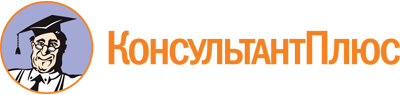 Приказ Министерства социальной политики Свердловской области от 13.01.2023 N 6
(ред. от 09.11.2023)
"Об утверждении направлений конкурсов социально ориентированных некоммерческих организаций на право получения в 2023 году из областного бюджета субсидий на реализацию социальных проектов в сфере социальной защиты населения"Документ предоставлен КонсультантПлюс

www.consultant.ru

Дата сохранения: 26.11.2023
 Список изменяющих документов(в ред. Приказов Министерства социальной политики Свердловской областиот 09.08.2023 N 253, от 09.11.2023 N 393)Список изменяющих документов(в ред. Приказа Министерства социальной политики Свердловской областиот 09.11.2023 N 393)Номер строкиНаименование направления конкурсаПеречень тематик направления конкурсаЦелевая группа социального проекта в сфере социальной защиты населения (далее - проект) по тематике направления конкурсаКоличество проектов, на реализацию которых предоставляется субсидия, по тематике направления конкурсаМаксимальный объем субсидии на реализацию одного проекта (тыс. рублей)1234561.Содействие и участие в социальной, трудовой, культурно-досуговой реабилитации, оздоровлении, профилактике здоровья, создании условий для достижения материальной независимости и интеграции в общество, улучшении морально-психологического состояния граждан из числа ветеранов и пенсионеров, детей погибших (умерших) участников Великой Отечественной войны, бывших несовершеннолетних узников концлагерей, жертв политических репрессий, граждан, пострадавших от радиационного воздействия, и членов их семейорганизация и проведение мероприятий в честь Дней воинской славы России и памятных дат: День Победы в Великой Отечественной войне;День памяти и скорби - день начала Великой Отечественной войныветераны, в том числе ветераны Великой Отечественной войны, пенсионеры16400,002.Содействие и участие в социальной, трудовой, культурно-досуговой реабилитации, оздоровлении, профилактике здоровья, создании условий для достижения материальной независимости и интеграции в общество, улучшении морально-психологического состояния граждан из числа ветеранов и пенсионеров, детей погибших (умерших) участников Великой Отечественной войны, бывших несовершеннолетних узников концлагерей, жертв политических репрессий, граждан, пострадавших от радиационного воздействия, и членов их семейорганизация и проведение мероприятий по культурно-досуговой реабилитации, оздоровлению, профилактике здоровья ветеранов и пенсионеровветераны, пенсионеры15200,003.Содействие и участие в социальной, трудовой, культурно-досуговой реабилитации, оздоровлении, профилактике здоровья, создании условий для достижения материальной независимости и интеграции в общество, улучшении морально-психологического состояния граждан из числа ветеранов и пенсионеров, детей погибших (умерших) участников Великой Отечественной войны, бывших несовершеннолетних узников концлагерей, жертв политических репрессий, граждан, пострадавших от радиационного воздействия, и членов их семейорганизация и проведение мероприятий по оздоровлению, улучшению морально-психологического состояния бывших несовершеннолетних узников концлагерей, ветеранов труда Свердловской области, пенсионеровбывшие несовершеннолетние узники концлагерей, ветераны труда Свердловской области, пенсионеры17900,004.Содействие и участие в социальной поддержке, социальной, трудовой, культурно-досуговой реабилитации и абилитации, социальной адаптации, создании условий для улучшения морально-психологического состояния инвалидов (детей-инвалидов) в целях их интеграции в обществоорганизация и проведение культурно-массовых мероприятий для инвалидов и (или) детей-инвалидов, детей с ограниченными возможностями здоровьяинвалиды и (или) дети-инвалиды, дети с ограниченными возможностями здоровья21000,005.Содействие и участие в социальной поддержке, социальной, трудовой, культурно-досуговой реабилитации и абилитации, социальной адаптации, создании условий для улучшения морально-психологического состояния инвалидов (детей-инвалидов) в целях их интеграции в обществоорганизация и проведение информационно-просветительских мероприятий для инвалидов и (или) детей-инвалидов, детей с ограниченными возможностями здоровья, направленных на сохранение историко-культурного наследия страныинвалиды и (или) дети-инвалиды, дети с ограниченными возможностями здоровья1900,006.Содействие и участие в социальной поддержке, социальной, трудовой, культурно-досуговой реабилитации и абилитации, социальной адаптации, создании условий для улучшения морально-психологического состояния инвалидов (детей-инвалидов) в целях их интеграции в обществоорганизация и проведение мероприятий для инвалидов и (или) детей-инвалидов и их родителей (законных представителей), направленных на социальную и культурно-досуговую реабилитацию и абилитациюинвалиды и (или) дети-инвалиды и их родители (законные представители)1550,007.организация и проведение мероприятий по социальной, трудовой, культурно-досуговой реабилитации, социальной адаптации при сопровождаемом проживании малых групп инвалидов в отдельных жилых помещенияхинвалиды12100,008.организация и проведение мероприятий, посвященных Международному дню защиты детей, направленных на культурно-досуговую реабилитацию детей-инвалидов, выявление и демонстрацию их творческого потенциала по вокальному, декоративно-прикладному, театральному, исследовательскому, хореографическому и художественному направлениямдети-инвалиды11000,009.Осуществление деятельности в сфере адаптивной физической культуры и спорта, профилактики и охраны здоровья инвалидов (детей-инвалидов)организация и проведение адаптивных спортивных мероприятий для инвалидов и (или) детей-инвалидов, детей с ограниченными возможностями здоровьяинвалиды и (или) дети-инвалиды, дети с ограниченными возможностями здоровья11000,0010.Осуществление деятельности в сфере адаптивной физической культуры и спорта, профилактики и охраны здоровья инвалидов (детей-инвалидов)организация и проведение мероприятий по адаптивной физической реабилитации для детей-инвалидов и их родителей (законных представителей)дети-инвалиды и их родители (законные представители)1950,0011.Содействие и участие в мероприятиях по созданию доступной среды жизнедеятельности для инвалидов (детей-инвалидов)создание условий для обеспечения беспрепятственного доступа инвалидов и (или) детей-инвалидов, детей с ограниченными возможностями здоровья к городским культурно-массовым мероприятияминвалиды и (или) дети-инвалиды, дети с ограниченными возможностями здоровья11000,0012.Содействие и участие в мероприятиях по созданию доступной среды жизнедеятельности для инвалидов (детей-инвалидов)создание условий для обеспечения беспрепятственного доступа инвалидов и (или) детей-инвалидов, детей с ограниченными возможностями здоровья и членов их семей к информацииинвалиды и (или) дети-инвалиды, дети с ограниченными возможностями здоровья и члены их семей11000,0013.Модернизация, продвижение и сопровождение информационных ресурсов, направленных на профилактику инвалидности, социальную адаптацию и поддержку инвалидов (детей-инвалидов)организация работы коммуникационной площадки для оказания консультативной и информационной помощи инвалидам и (или) детям-инвалидам, детям с ограниченными возможностями здоровья и членам их семейинвалиды и (или) дети-инвалиды, дети с ограниченными возможностями здоровья и члены их семей11300,0014.Пропаганда семейного устройства детей-сирот и детей, оставшихся без попечения родителей, оказание помощи семьям, принявшим на воспитание детей, оставшихся без попечения родителей, в реализации и защите прав подопечныхсоциальная адаптация детей-сирот и детей, оставшихся без попечения родителей, подготовка их к самостоятельной взрослой жизни, оказание консультационной, правовой и психолого-педагогической помощи семьям, принявшим на воспитание детей-сирот и детей, оставшихся без попечения родителейдети-сироты и дети, оставшиеся без попечения родителей, семьи граждан Российской Федерации, принявшие на воспитание детей-сирот и детей, оставшихся без попечения родителей (под опеку (попечительство), в приемную семью, усыновление (удочерение))16900,0015.Развитие системы социального сопровождения семей с детьми и детей, находящихся в трудной жизненной ситуации, профилактика безнадзорности и беспризорности детейорганизация и проведение мероприятий, направленных на формирование в обществе позитивного образа семьи с детьми, в том числе многодетной многопоколенной семьи, и популяризацию крепких, дружных, многодетных семей, включая проведение заключительного этапа ежегодного областного конкурса "Семья года" и размещение рекламных материалов, разработанных в рамках Всероссийского партнерского проекта "Семья - Основа мира" Ассоциацией организаций по защите семьи, Патриаршей комиссией по вопросам семьи, защите материнства и детства и обществом с ограниченной ответственностью "БЛАГО-медиа"семьи с детьми, прошедшие отборочные этапы ежегодного областного конкурса "Семья года", ведущие здоровый образ жизни, развивающие увлечения и таланты членов семьи, активно участвующие в социально значимой деятельности и проживающие в Свердловской области12100,0016.Развитие системы социального сопровождения семей с детьми и детей, находящихся в трудной жизненной ситуации, профилактика безнадзорности и беспризорности детейорганизация и проведение мероприятий, направленных на сокращение количества семей, находящихся в социально опасном положении, в которых родители (законные представители) злоупотребляют спиртными напитками, и устранение причин семейного (детского) неблагополучиясемьи, находящиеся в социально опасном положении, в которых родители (законные представители) злоупотребляют спиртными напитками1500,0017.организация и проведение мероприятий, посвященных Дню отцаотцы, воспитывающие несовершеннолетних детей1400,0018.организация и проведение новогодних мероприятий для детей-сирот и детей, оставшихся без попечения родителей, которые пребывают в организациях социального обслуживания граждан, находящихся в ведении Свердловской областидети-сироты и дети, оставшиеся без попечения родителей, которые пребывают в организациях социального обслуживания граждан, находящихся в ведении Свердловской области11000,0019.организация и проведение мероприятий, направленных на профилактику повторных правонарушений несовершеннолетних и профилактику вторичного насилия в семье, с применением медиативных технологийдети и семьи, находящиеся в социально опасном положении, женщины и дети, подвергшиеся насилию в семье1700,0020.организация и проведение новогодних мероприятий для детей из малоимущих многодетных семейдети из малоимущих многодетных семей1800,0021.Совершенствование негосударственной поддержки ветеранов и инвалидов боевых действий, граждан, ставших инвалидами в период прохождения военной службы, членов их семей, включая членов семей погибших (умерших) ветеранов и инвалидов боевых действий и членов семей военнослужащих, признанных в соответствии с законодательством Российской Федерации пропавшими без вести в районах боевых действийорганизация и проведение мероприятий, направленных на увековечивание памяти погибших (умерших) ветеранов и инвалидов боевых действий;привлечение внимания общественности и органов государственной власти к проблемам ветеранов и инвалидов боевых действий, членов семей погибших (умерших) ветеранов и инвалидов боевых действий и членов семей военнослужащих, признанных в соответствии с законодательством Российской Федерации пропавшими без вести в районах боевых действий;проведение социокультурной реабилитации ветеранов и инвалидов боевых действий, граждан, ставших инвалидами в период прохождения военной службыветераны и инвалиды боевых действий, граждане, ставшие инвалидами в период прохождения военной службы, члены их семей, включая членов семей погибших (умерших) ветеранов и инвалидов боевых действий и членов семей военнослужащих, признанных в соответствии с законодательством Российской Федерации пропавшими без вести в районах боевых действий12100,0022.организация и проведение мероприятий, направленных на увековечивание памяти погибших (умерших) ветеранов и инвалидов боевых действий, военнослужащих, признанных в соответствии с законодательством Российской Федерации пропавшими без вести в районах боевых действий;привлечение внимания общественности и органов государственной власти к проблемам ветеранов и инвалидов боевых действий, членов их семей, включая членов семей погибших (умерших) ветеранов и инвалидов боевых действий и членов семей военнослужащих, признанных в соответствии с законодательством Российской Федерации пропавшими без вести в районах боевых действий;ветераны и инвалиды боевых действий, граждане, ставшие инвалидами в период прохождения военной службы, члены их семей, включая членов семей погибших (умерших) ветеранов и инвалидов боевых действий и членов семей военнослужащих, признанных в соответствии с законодательством Российской Федерации пропавшими без вести в районах боевых действий1400,00проведение социокультурной реабилитации ветеранов и инвалидов боевых действий, граждан, ставших инвалидами в период прохождения военной службы, членов их семей, включая членов семей погибших (умерших) ветеранов и инвалидов боевых действий и членов семей военнослужащих, признанных в соответствии с законодательством Российской Федерации пропавшими без вести в районах боевых действий23.организация и проведение мероприятий по культурно-досуговой реабилитации, оздоровлению, профилактике здоровья граждан из числа ветеранов и инвалидов боевых действий, граждан, ставших инвалидами в период прохождения военной службы, членов их семей, включая членов семей погибших (умерших) ветеранов и инвалидов боевых действийветераны и инвалиды боевых действий, граждане, ставшие инвалидами в период прохождения военной службы, члены их семей, включая членов семей погибших (умерших) ветеранов и инвалидов боевых действий12400,0024.организация и проведение мероприятий, направленных на увековечивание памяти погибших (умерших) ветеранов и инвалидов боевых действий, организация и проведение социокультурной реабилитации ветеранов и инвалидов боевых действий, граждан, ставших инвалидами в период прохождения военной службы, членов их семей, членов семей погибших (умерших) ветеранов и инвалидов боевых действий и членов семей военнослужащих, признанных в соответствии с законодательством Российской Федерации пропавшими без вести в районах боевых действийветераны и инвалиды боевых действий, граждане, ставшие инвалидами в период прохождения военной службы, члены их семей, члены семей погибших (умерших) ветеранов и инвалидов боевых действий и члены семей военнослужащих, признанных в соответствии с законодательством Российской Федерации пропавшими без вести в районах боевых действий11500,0025.организация и проведение в ноябре 2023 года областного торжественного мероприятия, посвященного Дню Матери и чествованию матерей погибших (умерших) ветеранов и инвалидов боевых действий, военнослужащих, признанных в соответствии с законодательством Российской Федерации пропавшими без вести в районах боевых действийматери погибших (умерших) ветеранов и инвалидов боевых действий, военнослужащих, признанных в соответствии с законодательством Российской Федерации пропавшими без вести в районах боевых действий11000,0026.организация и проведение мероприятий в честь 35-летней годовщины вывода советских войск из Афганистана, увековечивание памяти погибших воинов-интернационалистов Свердловской областиветераны и инвалиды боевых действий, граждане, ставшие инвалидами в период прохождения военной службы1400,0027.Формирование негосударственной системы комплексной реабилитации лиц без определенного места жительства, граждан, освободившихся из мест лишения свободы, включающей внедрение единой технологии от момента выявления и оказания неотложной помощи до решения вопроса о постоянном жизнеустройстве и ресоциализации в обществеорганизация и проведение мероприятий, направленных на оказание неотложной помощи лицам без определенного места жительствалица без определенного места жительства1300,0028.Формирование негосударственной системы комплексной реабилитации граждан с наркотической или алкогольной зависимостью, включающей внедрение единой технологии от момента выявления и оказания неотложной помощи до решения вопроса о постоянном жизнеустройстве и ресоциализации в обществеорганизация и проведение мероприятий, направленных на профилактику проблем социально-правового характера, профилактику ВИЧ/СПИД и других социально значимых заболеваний среди граждан, допускавших немедицинское потребление наркотических средств, консультирование их созависимых родственниковграждане, допускавшие немедицинское потребление наркотических средств, созависимые родственники граждан, допускавших немедицинское потребление наркотических средств1300,00